В ХМАО-Югре изменятся тарифы на вывоз твердых коммунальных отходов	Сообщаем, приказом Региональной службы по тарифам ХМАО-Югры с 1 июля 2024 года утверждены новые тарифы на услугу «Обращение с ТКО». Рост тарифа составил 9,6%.Для разных территориальных зон автономного округа тарифы будут разниться. Так для муниципалитетов северной зоны, к которым относится г. Сургут и Сургутский районг. Когалым, г. Лангепас, г. Мегион, г. Покачи, Нижневартовский и Березовский районыс 1 июля 2024 года тариф по услуге «Обращение с ТКО» составит 900,44 руб./м³.	В южную зону входят г. Нефтеюганск и Нефтеюганский район, г. Нягань, г. Пять-Ях,                        г. Ханты-Мансийск, г. Югорск, Октябрьский, Советский, Ханты-Мансийский и Кондинский районы. Для жителей этих территорий тариф составит 912,08 руб./м³.Жители города Урая со второго полугодия 2024 года будут платить 707,07 руб./м³. Все тарифы приведены с учетом НДС.	Отметим, что тарифы на обращение с ТКО не менялись с 1 декабря 2022 года.Агентом по расчетно-кассовому обслуживанию АО «Югра Экология» является АО «Газпром энергосбыт Тюмень». Начисления за услуги регионального операторапо обращению с ТКО отражены в квитанциях, выставляемых энергосбытовой компанией. Оплатить услуги можно через все сервисы АО «Газпром энергосбыт Тюмень» без комиссии. А при оплате через сервис «Личный кабинет клиента» или мобильное приложение «ГЭТ ЛКК 2.0» посредством системы быстрых платежей (СБП) потребители могут вернуть себе кешбэк в размере 1% от суммы платежа. Акция действует до конца 2024 года.Получить информацию по этому и другим вопросам можно в контактном центре по многоканальному телефону 8-800-100-56-06 и на страницах компании в социальных сетях «ВКонтакте» и «Одноклассники».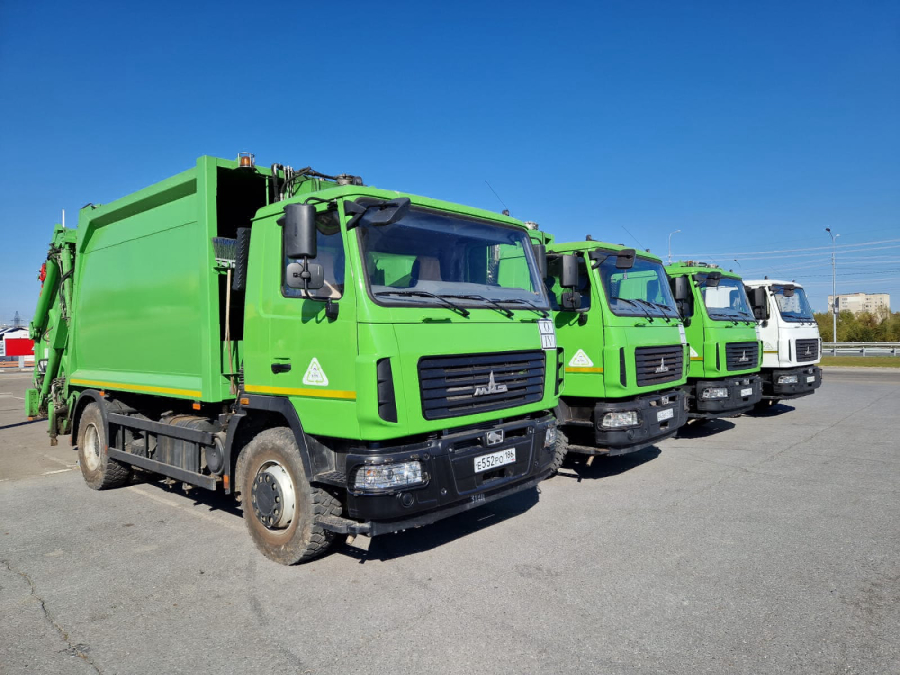 